Системные требования для участия в конференцииКомпьютер или ноутбукПроцессор: Intel Pentium 4, AMD Athlon 64.Оперативная память: 2 гигабайта.Если вы выступаете на мероприятии, необходимо иметь веб-камеру, микрофон или динамики.Операционная система: Windows 10, Windows 8.1, Windows 8 или Windows 7 с пакетом обновления 1 в 32- или 64-разрядной версии. Для обеспечения наилучшего взаимодействия используйте последние версии операционных систем.Браузер: Microsoft EDGE RS 2, Microsoft EDGE (Chromium core), Chrome версии 74 и новые версии, Safari 11.1+.Интернет: минимальная скорость (входящая и исходящая) – 512 кбит/сек; рекомендуемая скорость (входящая и исходящая) – 1024 кбит/сек.В брандмауэре должны быть открыты наружу 80 и 443 порты.Если используется прокси-сервер, то он должен уметь выполнять функцию NAT по указанным портам.Планшет или смартфонСсылки на приложение https://play.google.com/store/apps/details?id=com.microsoft.teamshttps://apps.apple.com/ru/app/microsoft-teams/id1113153706Размер установочного пакет – 50 Мбайт.Размер приложения зависит от операционной системы устройства – не более 350 Мбайт.Интернет: желательно Wi-Fi, работает на 3G/4G.Для участия в собрании требуется разрешение на использование микрофона и камеры, а также доступ к мультимедиа и файлам, если предполагается выступление и демонстрация контента с мобильного устройства.Внимание: если вы не согласны разрешить использовать данные устройства, приложение может работать некорректно!Присоединение к собранию Microsoft Teams через веб-приложениеВ полученном сообщении перейдите по ссылке или нажмите кнопку «Присоединиться к cобранию Microsoft Teams».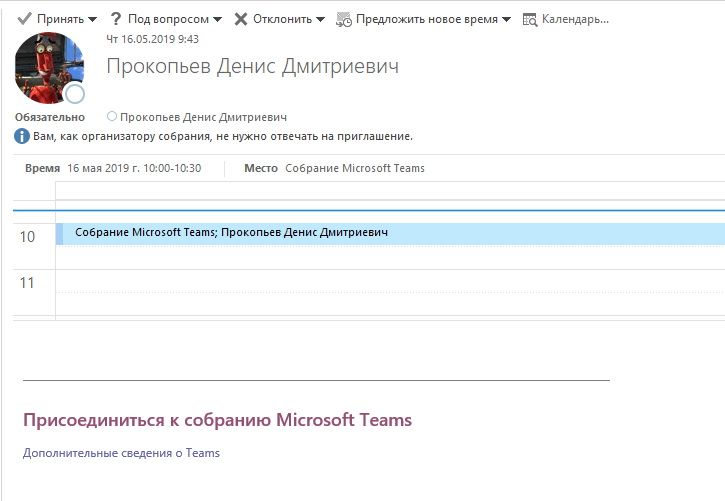 Откроется страница с выбором варианта подключения к собранию в браузере, который стоит на вашем компьютере по умолчанию (выберете «Присоединиться в веб-приложении»).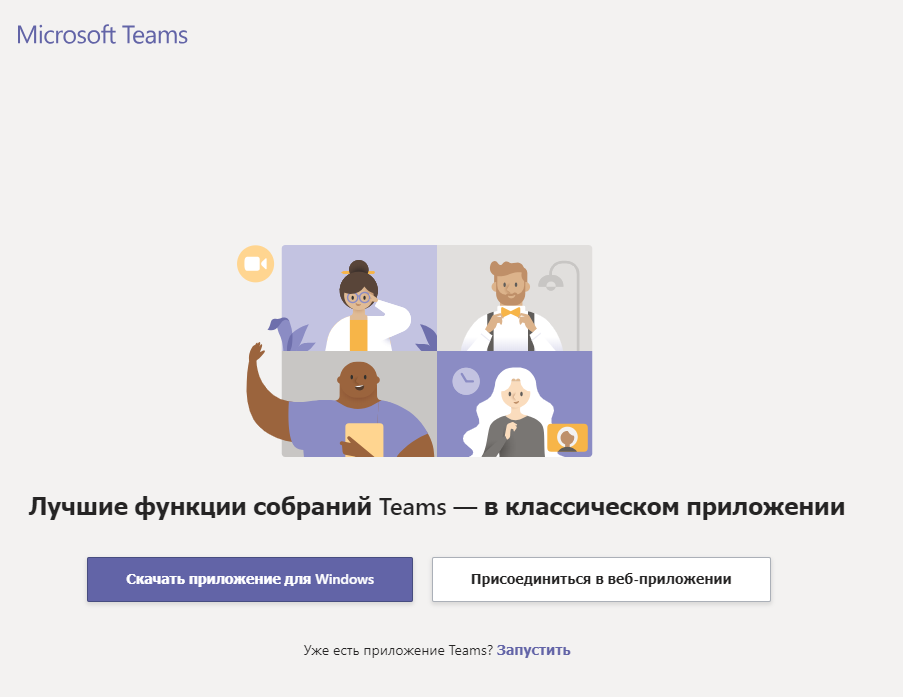 Далее вам необходимо разрешить использование микрофона и камеры.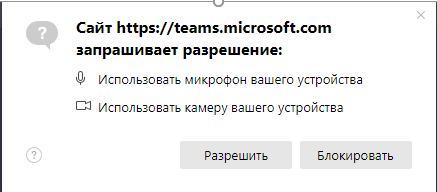 Для того чтобы вас можно было легко идентифицировать в собрании, в текстовом поле введите название муниципалитета или ФИО и образовательную организацию(МКОУ СОШ №5, МКОУ СОШ №85, МКОУ Новобирюсинская СОШ и т.д.), нажмите «Присоединиться». (Пожалуйста, выключите микрофон перед началом собрания, выбрав соответствующий ползунок. Таким же образом при желании можно отключить камеру.)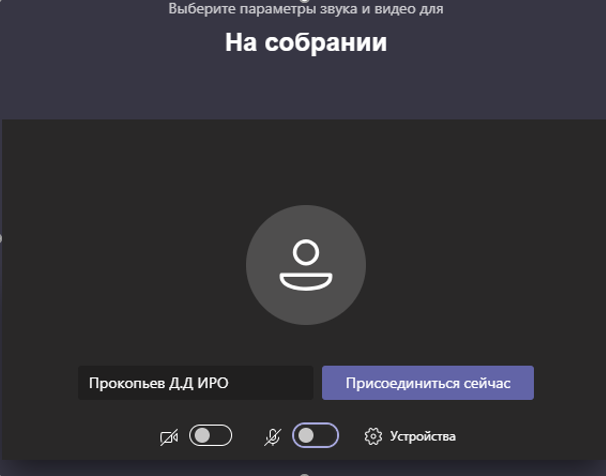 В случае если у вас подключено несколько устройств захвата звука и видео, их можно выбрать, нажав кнопку «Устройства».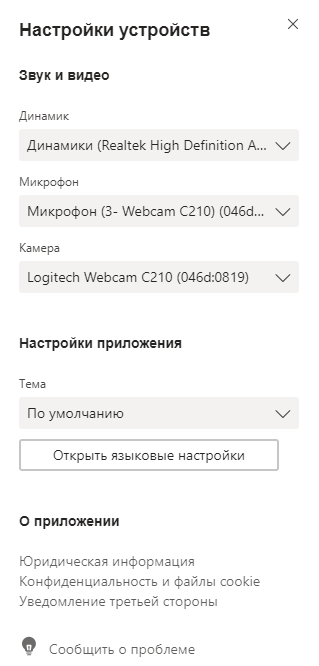 Дождитесь подтверждения организаторов. Добро пожаловать в собрание!Присоединение к собранию Microsoft Teams через мобильное приложениеВ полученном сообщении нажмите кнопку «Присоединиться к cобранию Microsoft Teams».Если приложение на вашем устройстве уже установлено, произойдет подключение. В противном случае на экране телефона появится приветственное окно, где будет предложено выбрать интернет-магазин для скачивания приложения в зависимости от операционной системы вашего устройства.Если вы выступающийНеобходимо ЗАРАНЕЕ отправить презентацию организатору мероприятия. После этого она будет сохранена и загружена в собрание, когда придет ваша очередь выступать. Нажмите «Получить управление», чтобы стать выступающим.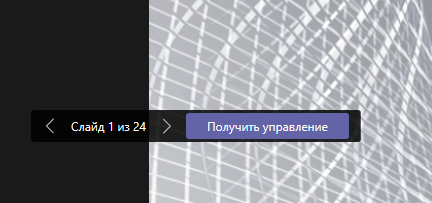 Если нужно, включите микрофон, камеру. Можете начать выступление. Отправка мгновенных сообщений в Microsoft TeamsЧтобы ввести мгновенное сообщение во время собрания Microsoft Teams, нажмите на знак «Мгновенные сообщения» . Введите сообщение в нижней текстовом поле и нажмите клавишу ENTER, чтобы отправить его. Ваше сообщение будет отправлено всем участникам собрания. Вы не можете отправить мгновенное сообщение одному участнику собрания или тому, кто не принимает участия в собрании. Кроме того, вы не можете отправлять в качестве мгновенных сообщений изображения (за исключением смайликов) или файлы.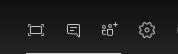 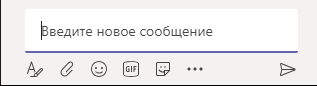 Исходящие и входящие сообщения отображаются вместе с именем учетной записи отправителя и временем отправления.Типовые проблемыЕСЛИ ВЫ НЕ СЛЫШИТЕ, ЧТО ГОВОРИТ ОРГАНИЗАТОР, И НЕ ВИДИТЕ ИЗОБРАЖЕНИЯ НА ЭКРАНЕ:ПРОВЕРЬТЕ ИСПРАВНОСТЬ СВОЕГО МИКРОФОНА, КОЛОНОК И ИХ ПОДКЛЮЧЕНИЕ К КОМПЬЮТЕРУ. ВЕРСИЯ WINDOWS ДОЛЖНА БЫТЬ НЕ НИЖЕ WINDOSWS 7.ВХОДЯЩЯЯ СКОРОСТЬ ИНТЕРНЕТА ДОЛЖНА БЫТЬ НЕ НИЖЕ 512 кбит/с.НЕТ КНОПКИ ОТПРАВКИ СООБЩЕНИЙ - ПЕРЕЗАГРУЗИТЕ СТРАНИЦУ В БРАУЗЕРЕAndroid – Google PlayiOS – App Store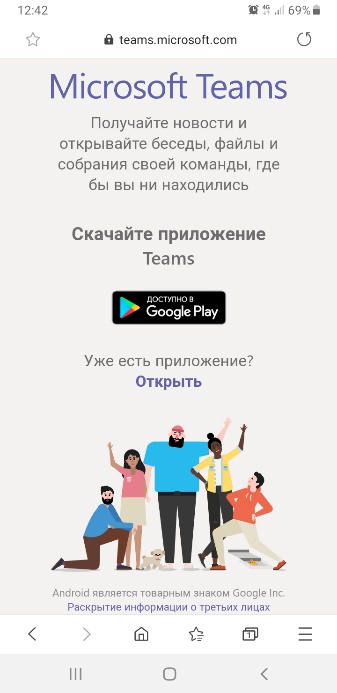 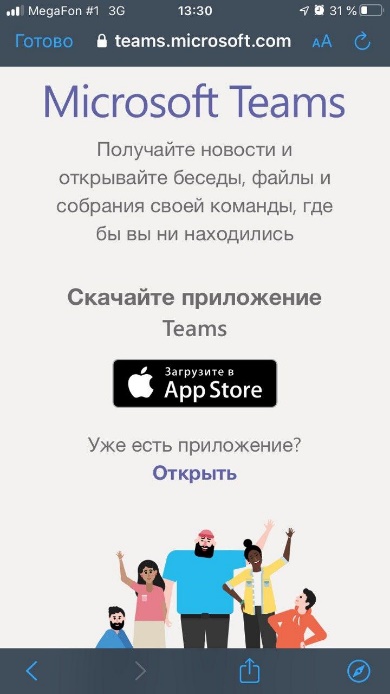 Нажмите «Установить»Нажмите «Загрузить»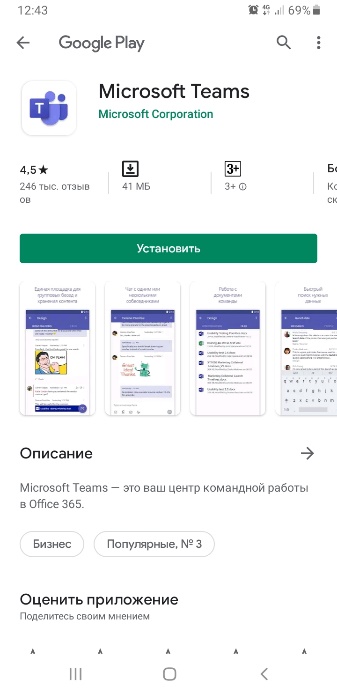 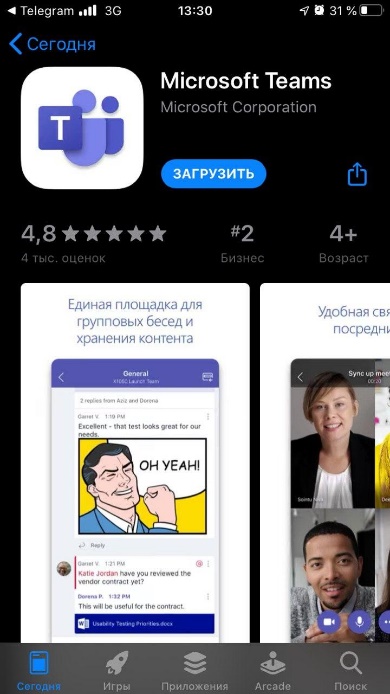 После окончания установки нажмите «Открыть»После окончания установки нажмите «Открыть»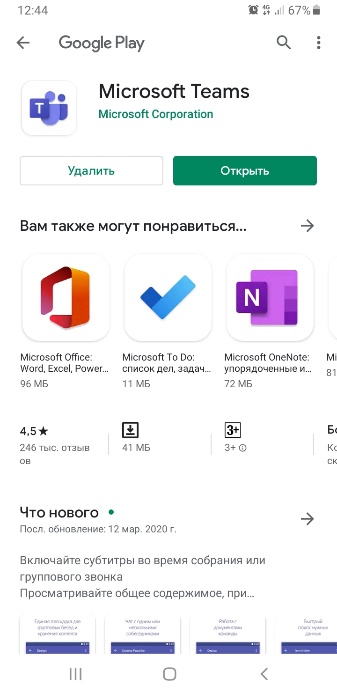 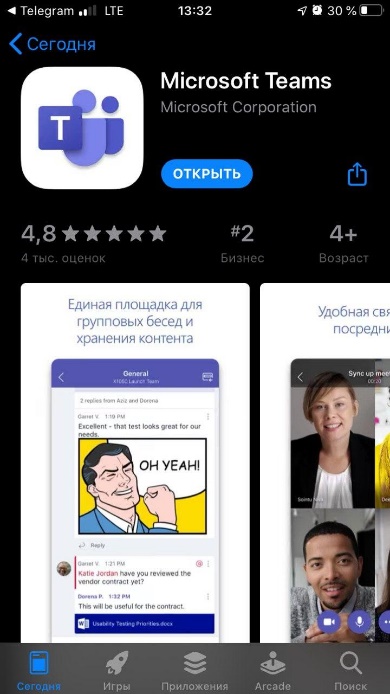 Нажмите «Присоединиться как гость»Нажмите «Присоединиться как гость»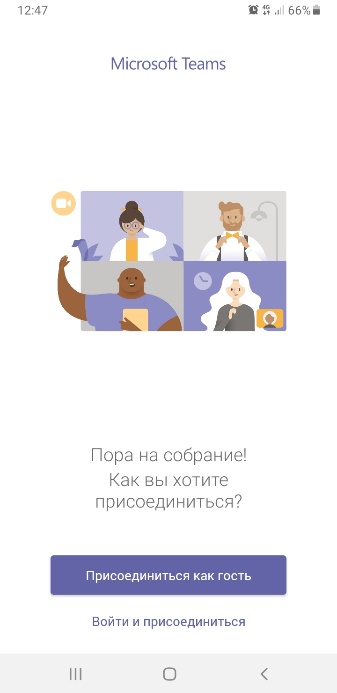 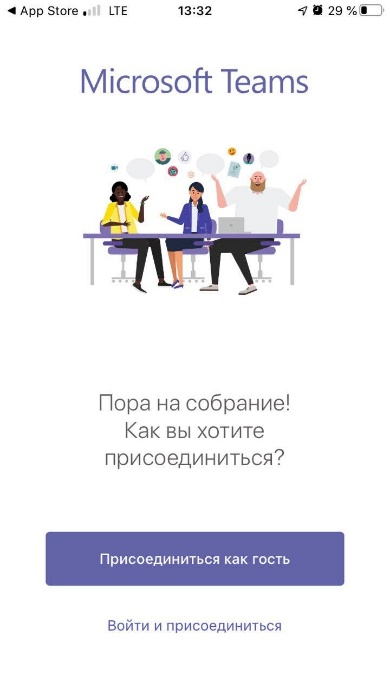 Для того чтобы вас можно было легко идентифицировать в собрании, введите на английской языке название муниципалитета или ФИО и образовательную организацию (г. Братск, МБОУ «СОШ № 20»)Для того чтобы вас можно было легко идентифицировать в собрании, введите на английской языке название муниципалитета или ФИО и образовательную организацию (г. Братск, МБОУ «СОШ № 20»)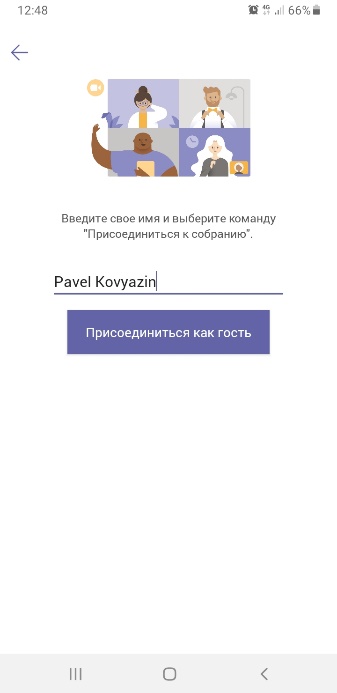 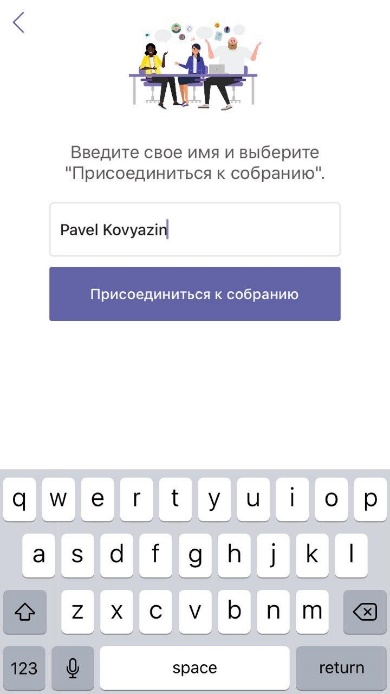 Разрешите приложению записывать аудио и использовать микрофонРазрешите приложению записывать аудио и использовать микрофон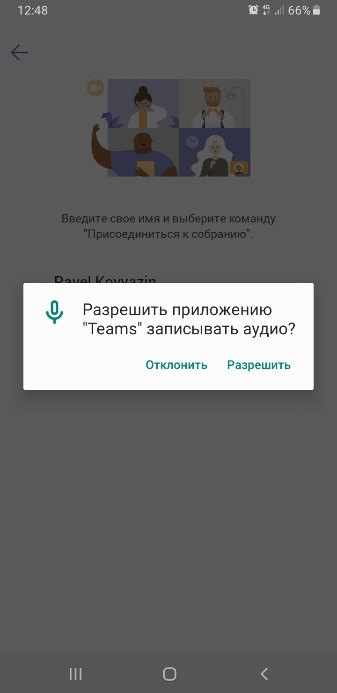 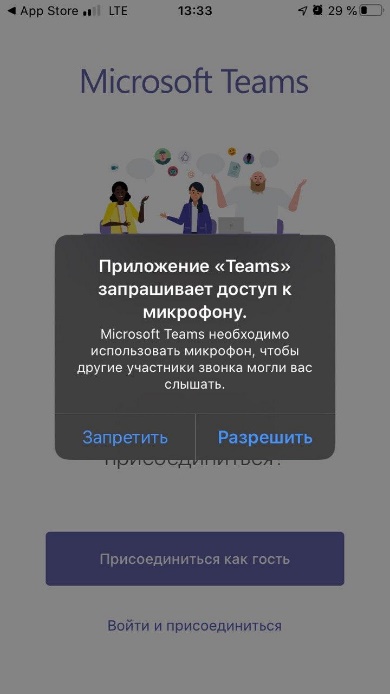 Подождите, пока подключение установитсяПодождите, пока подключение установится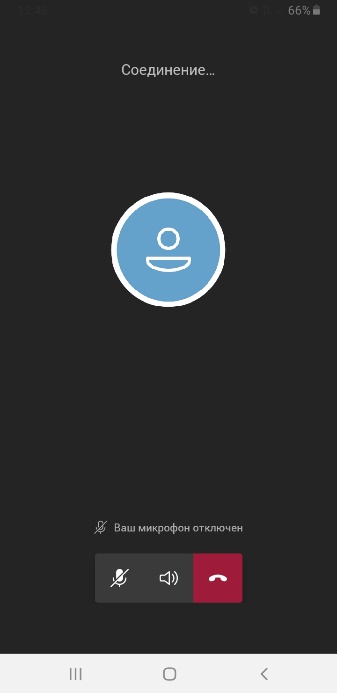 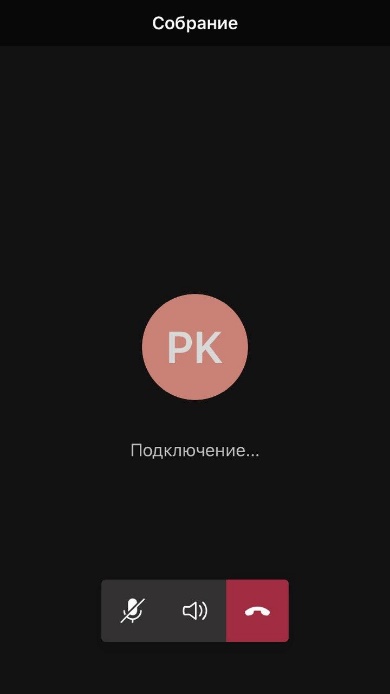 Таким образом должно выглядеть окно, если подключение прошло успешно и вы допущены к собраниюТаким образом должно выглядеть окно, если подключение прошло успешно и вы допущены к собранию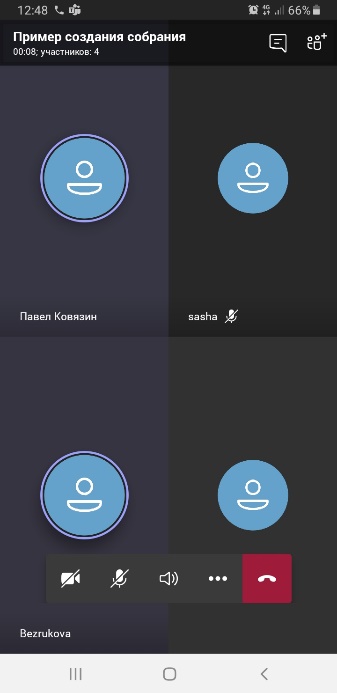 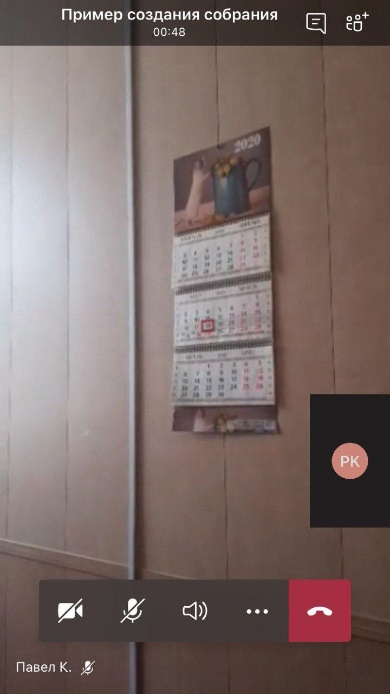 